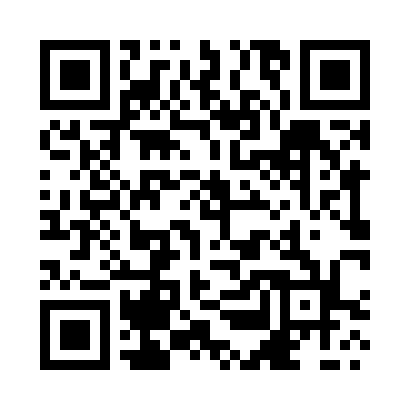 Prayer times for Sajalices, PanamaWed 1 May 2024 - Fri 31 May 2024High Latitude Method: NonePrayer Calculation Method: Muslim World LeagueAsar Calculation Method: ShafiPrayer times provided by https://www.salahtimes.comDateDayFajrSunriseDhuhrAsrMaghribIsha1Wed4:516:0312:163:326:307:382Thu4:506:0312:163:326:307:383Fri4:506:0312:163:336:307:394Sat4:496:0312:163:336:307:395Sun4:496:0212:163:346:307:396Mon4:496:0212:163:346:307:397Tue4:486:0212:163:346:307:408Wed4:486:0212:163:356:307:409Thu4:486:0112:163:356:317:4010Fri4:476:0112:163:356:317:4011Sat4:476:0112:163:366:317:4112Sun4:476:0112:163:366:317:4113Mon4:466:0112:163:376:317:4114Tue4:466:0012:163:376:317:4115Wed4:466:0012:163:376:327:4216Thu4:456:0012:163:386:327:4217Fri4:456:0012:163:386:327:4218Sat4:456:0012:163:386:327:4319Sun4:456:0012:163:396:327:4320Mon4:456:0012:163:396:337:4321Tue4:446:0012:163:396:337:4422Wed4:445:5912:163:406:337:4423Thu4:445:5912:163:406:337:4424Fri4:445:5912:163:406:337:4525Sat4:445:5912:163:416:347:4526Sun4:445:5912:173:416:347:4527Mon4:435:5912:173:426:347:4628Tue4:435:5912:173:426:347:4629Wed4:435:5912:173:426:357:4630Thu4:435:5912:173:436:357:4731Fri4:435:5912:173:436:357:47